Publicado en Madrid el 06/05/2021 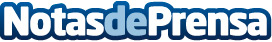 Alianza entre EUDE Business School y la Universidad Complutense de Madrid para impulsar el emprendimiento La Escuela Europea de Dirección y Empresa (EUDE) y la Universidad Complutense de Madrid (UCM) han establecido una sólida alianza con dos grandes vertientes: institucional y académica. El acuerdo institucional, anuncia una sinergia sin precedentes en la educación superior para el impulso del emprendimiento nacional e internacional, apoyándose en una de las mejores universidades públicas del mundo (UCM) y la escuela de negocios (EUDE) con mejor valoración en rankings internacionales de habla hispanaDatos de contacto:Miriam Martínez Velo91 593 15 45Nota de prensa publicada en: https://www.notasdeprensa.es/alianza-entre-eude-business-school-y-la Categorias: Nacional Marketing Madrid Emprendedores Universidades http://www.notasdeprensa.es